Dictées flashs - Liste 18Dictée d’entraînement 1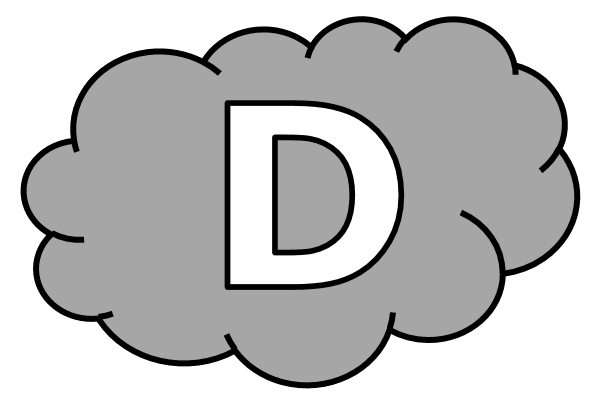 Ma .................................... , c’est d’avoir de ............................... ..................................... sur le .................................. ! J’aimerais tout ................................... ............................................. .Dictées flashs - Liste 18Dictée d’entraînement 2Ce texte .................................... que tous les .......................... devraient .......................... à l’..................................... pour ............................. plus ................................. leurs ...................................... . Dictées flashs - Liste 18Dictée d’entraînement 3......................................... , quand on est un ................................. , .................................... semble normal. Ailleurs dans le ....................... , ...................................... ne vont ..................................... pas à l’........................................ .Dictées flashs - Liste 18					Dictée bilan.................................. pour .............................. sa ........................... , sa ....................................... , ................. action .................. le ................................... , ...................... depuis ................................... la ................................. des ..................................... . .................... ..................................... un droit que ............................... .................................. la convention relative aux ............................. de l’enfant. ............................... , dans le .............................. , beaucoup d’................................ ne ..................................... aucune ................................... scolaire. En Afghanistan, par exemple, ............... peine un ................................ .................... cinq ........................................... l’école.Dictées flashs - Liste 18Dictée d’entraînement 1Pendant la dictée, cherche et recopie les bons mots :connaissances - monde - passion - clairement - comprendreMa ................................ , c’est d’avoir de nouvelles ............................... sur le ................................ ! J’aimerais tout ...................................... .......................................... .Dictées flashs - Liste 18Dictée d’entraînement 2Pendant la dictée, cherche et recopie les bons mots :enrichir - école - proclame - connaissances - toujoursCe texte ................................... que tous les enfants devraient aller à l’........................ pour ....................................... plus ................................... leurs .......................................... .Dictées flashs - Liste 18Dictée d’entraînement 3Pendant la dictée, cherche et recopie les bons mots :certains - Aujourd’hui - monde - toujours - enfant...................................... , quand on est un ............................... , apprendre semble normal. Ailleurs dans le .................................. , .............................. ne vont .......................................... pas à l’école.Dictées flashs - Liste 18Dictée bilanPendant la dictée, cherche et recopie les bons mots :clairement - sur - pensée - reçoivent - proclame - aujourd’hui - monde - connaissanceApprendre pour enrichir sa ................................... , sa ....................................... , son action ................ le ............................. , c’est depuis toujours la passion des hommes. C’est .................................... un droit que ...................................... .............................................. la convention relative aux droits de l’enfant. Pourtant, dans le monde, beaucoup d’enfants ne ..................................... aucune formation scolaire. En Afghanistan, par exemple, à peine un enfant sur cinq fréquente l’école.CompétenceDans le texteRéussiteJe sais écrire les mots de la liste.14Je sais faire les accords dans le groupe nominal.5Je sais faire les accords entre le verbe et le sujet.5Je sais écrire les homophones grammaticaux.4